Dacia AR: INTELIGENTNÁ A UŽITOčNÁ APLIKáCIA PRE ROZšÍRENú REALITUDacia AR (augmented reality), rozšírená realita pre potreby všetkých.Dacia AR, pohľad na novú tvár vozidiel Dacia.DACIA AR, rozšírená realita pre potreby všetkýchNové farby, nové Dacia logo a nový Dacia emblém. Od dnešného rána všetky vozidlá značky Dacia používajú novú vizuálnu identitu, na všetkých weboch a v médiách v Európe.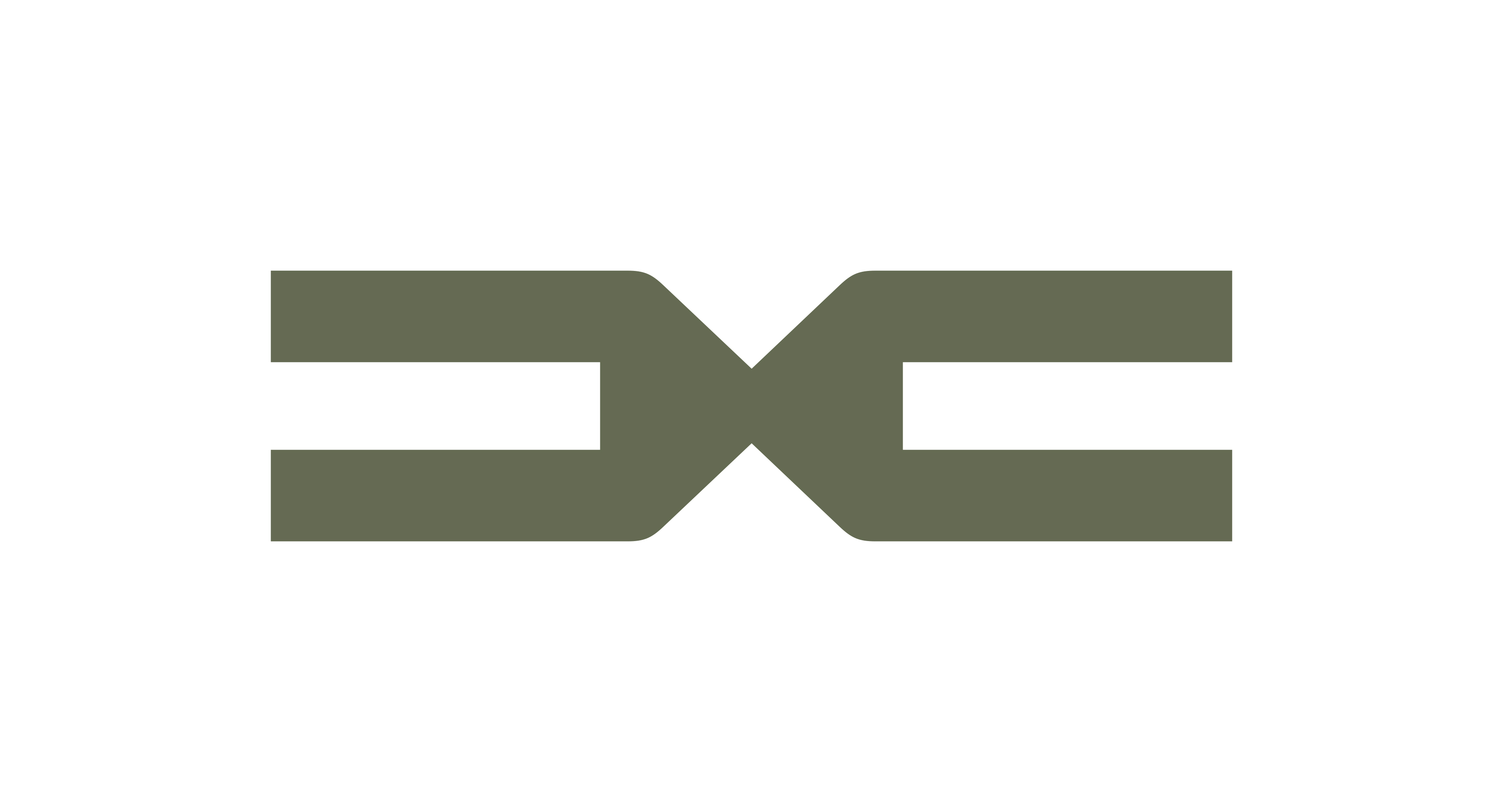 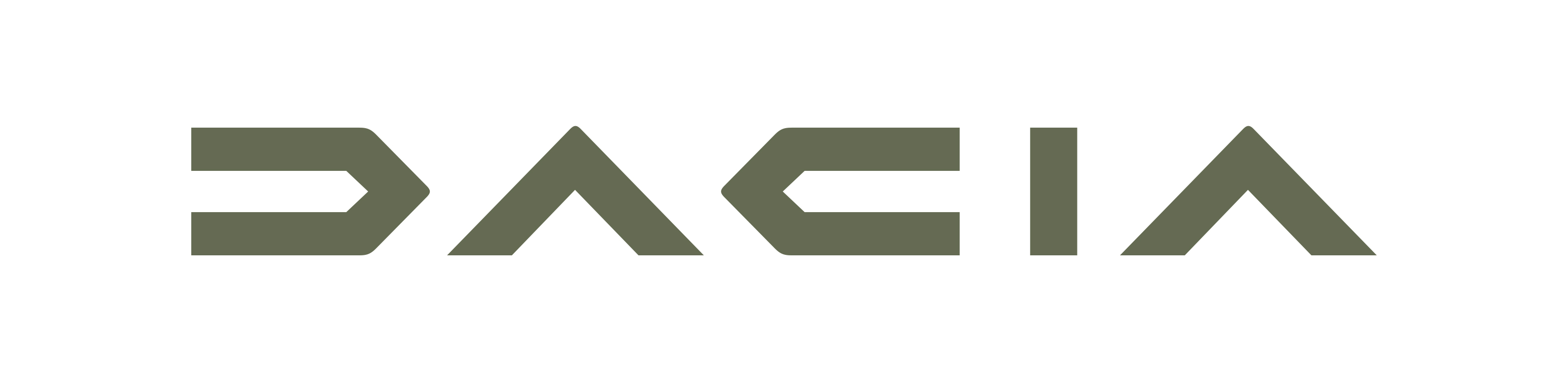 Zákazníci si môžu konfigurovať model podľa ich vlastného výberu, no až v októbri ho uvidia naživo. Po prvýkrát na parížskom autosalóne Mondial de l’Auto a následne v dílerstvách Dacia.Dacia opäť raz ukazuje svoju vynaliezavosť predstavením aplikácie pre rozšírenú realitu: Dacia AR.Jednoducho, zábavne a moderne: Dacia AR ukazuje zákazníkom vozidlá v mierke 1:1 a ponúka im aj pohľad do vnútra. V garáži, na parkovisku či vonku na ulici… vozidlo môžete umiestniť do akéhokoľvek prostredia. Dostanete sa bližšie, pohybujete sa okolo, môžete ísť do vnútra, priblížite si ho presne na špecifický detail… všetko je možné!Dílerstvá majú tak úplne nový spôsob prezentovania vozidiel, okrem toho tradičného. Dacia AR bude veľmi užitočná, keďže predajca môže ukázať vozidlo zákazníkovi, ktoré práve nie je dostupné v showroome. Dacia AR má všetky modely v každej jednej farbe.Aplikácia je bezplatná a dostupná v App store a Google Play. Nevyžaduje nič viac než smartfón či tablet. Dacia je digitálnejšia pre väčšiu dostupnosť. Značka spolupracuje so SCALE-1 PORTAL, francúzskym technologickým start-upom, ktorý sa špecializuje na technológie, ktoré prinášajú pohlcujúce zážitky.DACIA AR, pohľad na novú tvár vozidiel DACIAAplikácia Dacia AR funguje od dnes a ponúka pohľad na rad vozidiel Dacia s novou vizuálnou identitou, vrátane nového vybavenia, ktoré bude na niektorých modeloch:Sandero Stepway Prvá Dacia, ktorá bude mať sklenenú strechu.Motor TCE 110.DusterNový tvar odvetrávania pre vozidlá s volantom na pravej strane.Prvá Dacia so spätnými zrkadlami, ktoré sa dajú sklopiť.Automatické stierače.S príchodom novej vizuálnej identity, Media Nav a Media Display dostávajú vlastný upgrade s bezplatnými updatmi pre navigáciu na prvé tri roky (v porovnaní s troma mesiacmi v minulosti).Dacia vylepšuje aj názvy rôznych výbav. V závislosti od modelu a krajiny ponúka rad až štyri rôzne výbavy:Access a/alebo Essential, pre dostupnejšiu verziu.Expression, pre základný rad vozidiel.Journey, pre modely s najvyššou výbavou.Nové názvy sú skutočne v DNA Dacia a ponúkajú tú najlepšiu hodnotu za peniaze, nezáleží na zvolenej výbave.S novou vizuálnou identitou, vynoveným radom a novou aplikáciou pre rozšírenú realitu dokazuje Dacia, že je schopná sa neustále zlepšovať.DOWNLOAD DACIA AR (App Store / Google Play)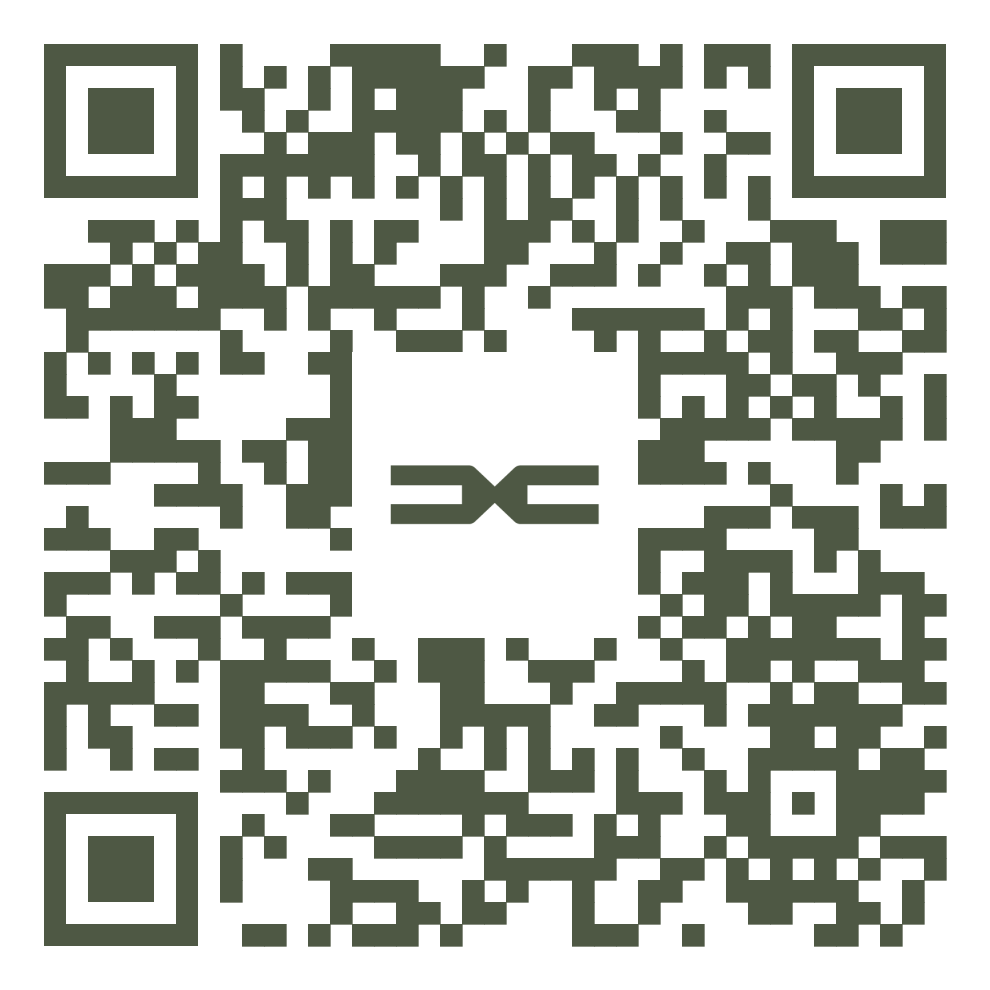 bit.ly/DaciaAR       alebo O značke DaciaZnačka vznikla v roku 1968 a od roku 2004 pôsobí na európskom trhu a v oblasti Stredomoria. Dacia vždy ponúkala autá s najlepším pomerom ceny a kvality a to neustálym predefinovaním toho podstatného. Dacia zásadne mení pravidlá hry. Ponúka jednoduché, viacúčelové a spoľahlivé autá v súlade so životným štýlom svojich zákazníkov: Logan, úplne nové vozidlo za cenu jazdeného; Sandero, najpredávanejšie vozidlo európskym súkromným zákazníkom; Duster, najdostupnejšie SUV na trhu a Spring, šampión v dostupnej elektromobilite v Európe. Dacia je značka patriaca pod Skupinu Renault, ktorá pôsobí v 44 krajinách. Od roku 2004 predala viac ako 7 miliónov vozidiel.TLAČOVÁ SPRÁVA16/06/2022